スケジュール表　　　　　　（　　腸閉塞・保存的治療　　）　　　　　　　　　　　　　　　（　　　　　　　　　様　）＊スケジュールは変更される場合があります。　　　　　　　　　　　　　　　　　　　　　　　　　2012年12月1日作成　　　徳島赤十字病院　上記説明を受け同意します。　　　　　　　　　　　年　　　月　　　日　患者様（側）署名　　　　　　　　　　　説明看護師　　　　　　　　　　　（　／　）（　／　）～（　／　）（　／　）～（　／　）（　　／　　）入院当日入院2日目～3日目入院4日目～（　）日目退院治療入院診療計画書をお渡します点滴を行います。抗生剤の点滴を投与します状態に応じて、胃までチューブを挿入します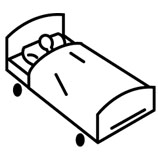 点滴を行います抗生剤の点滴を投与します状態に応じて、胃までチューブを挿入します点滴を行います必要時に応じて抗生剤の点滴を投与します検査状態により、腹部レントゲン撮影や血液検査があります状態により、腹部レントゲン撮影や血液検査があります安静度病棟内歩行自由です病棟内歩行自由です病棟内歩行自由です病棟内歩行自由です観察体温測定・血圧測定腹部症状の観察をします体温測定・血圧測定腹部症状・排ガス・排便の状態を観察します体温測定・血圧測定腹部症状・排ガス・排便の状態を観察します体温測定・血圧測定腹部症状・排ガス・排便の状態を観察します清潔身体を拭きましょう身体を拭きましょう身体を拭きましょうシャワー浴をしましょう排泄通常通り通常通り通常通り通常通り食事食事は欠食です。食事・水分は医師の指示があるまで摂取できません食事は欠食です食事・水分は医師の指示があるまで摂取できません。医師の指示により、水分・食事を開始します。医師の指示による治療食　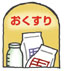 医師の指示による治療食　　　　　処置点滴を行います点滴を行います点滴を行います備考スケジュール表に沿って入院中の生活について説明します悪心・嘔吐・腹痛など症状が強くなれば、我慢せず申し出てください悪心・嘔吐・腹痛など症状が強くなれば、申し出てください。状態により、緊急手術となる場合があります排ガス・排便があれば水分や食事が開始できますので医師または看護師に申し出てください　　　　　　　　　　　　　　　　＜服薬指導＞退院までに薬剤師が行います＜退院指導＞退院後の生活について医師や看護師より説明があります＜栄養指導＞管理栄養士より説明があります